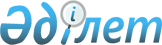 Бәйтерек ауданы мәслихатының 2022 жылғы 23 желтоқсандағы № 24-18 "2023-2025 жылдарға арналған Бәйтерек ауданы Сұлу көл ауылдық округі бюджеті туралы" шешіміне өзгерістер енгізу туралыБатыс Қазақстан облысы Бәйтерек ауданы мәслихатының 2023 жылғы 24 қарашадағы № 9-18 шешімі
      Бәйтерек ауданының мәслихаты ШЕШІМ ҚАБЫЛДАДЫ:
      1. Бәйтерек ауданы мәслихатының 2022 жылғы 23 желтоқсандағы №24-18 "2023-2025 жылдарға арналған Бәйтерек ауданы Сұлу көл ауылдық округі бюджеті туралы" шешіміне мынадай өзгерістер енгізілсін:
      1-тармақ мынадай редакцияда жазылсын:
      "1. 2023-2025 жылдарға арналған Сұлу көл ауылдық округінің бюджеті тиісінше 1, 2 және 3 - қосымшаларға сәйкес, оның ішінде 2023 жылға мынадай көлемдерде бекітілсін:
      1) кірістер – 57 745 мың теңге:
      салықтық түсімдер – 896 мың теңге;
      салықтық емес түсімдер – 78 теңге;
      негізгі капиталды сатудан түсетін түсімдер – 0 теңге;
      трансферттер түсімі – 56 771 мың теңге;
      2) шығындар – 58 045 мың теңге;
      3) таза бюджеттік кредиттеу – 0 теңге:
      бюджеттік кредиттер – 0 теңге;
      бюджеттік кредиттерді өтеу – 0 теңге;
      4) қаржы активтерімен операциялар бойынша сальдо – 0 теңге:
      қаржы активтерін сатып алу – 0 теңге;
      мемлекеттің қаржы активтерін сатудан түсетін түсімдер – 0 теңге;
      5) бюджет тапшылығы (профициті) – - 300 мың теңге;
      6) бюджет тапшылығын қаржыландыру (профицитін пайдалану) – 300 мың теңге:
      қарыздар түсімі – 0 теңге;
      қарыздарды өтеу – 0 теңге;
      бюджет қаражатының пайдаланылатын қалдықтары – 300 мың теңге.";
      көрсетілген шешімнің 1 - қосымшасы осы шешімнің қосымшасына сәйкес жаңа редакцияда жазылсын.
      2. Осы шешім 2023 жылғы 1 қаңтардан бастап қолданысқа енгізіледі. 2023 жылға арналған Сұлу көл ауылдық округінің бюджеті
      мың теңге
					© 2012. Қазақстан Республикасы Әділет министрлігінің «Қазақстан Республикасының Заңнама және құқықтық ақпарат институты» ШЖҚ РМК
				
      Мәслихат төрағасы

Н.Хайруллин
Бәйтерек ауданы мәслихатының
2023 жылғы 24 қарашадағы
№ 9-18 шешіміне қосымшаБәйтерек ауданы мәслихатының
2022 жылғы 23 желтоқсандағы
№24-18 шешіміне 1-қосымша
Санаты
Санаты
Санаты
Санаты
Санаты
Санаты
Сомасы
Сыныбы
Сыныбы
Сыныбы
Сыныбы
Сыныбы
Сомасы
Кіші сыныбы
Кіші сыныбы
Кіші сыныбы
Кіші сыныбы
Сомасы
Ерекшелігі
Ерекшелігі
Ерекшелігі
Сомасы
Атауы
Сомасы
1) Кірістер
57 745
1
Салықтық түсімдер
896
01
Табыс салығы
32
2
Жеке табыс салығы
32
04
Меншiкке салынатын салықтар
864
1
Мүлiкке салынатын салықтар
11
3
Жер салығы
3
4
Көлiк құралдарына салынатын салық
850
05
Тауарларға, жұмыстарға және қызметтерге салынатын ішкі салықтар
0
4
Кәсіпкерлік және кәсіби қызметті жүргізгені үшін алынатын алымдар
0
2
Салықтық емес түсiмдер
78
01
Мемлекеттік меншіктен түсетін кірістер
78
5
Мемлекет меншігіндегі мүлікті жалға беруден түсетін кірістер
78
3
Негізгі капиталды сатудан түсетін түсімдер
0
4
Трансферттердің түсімдері
56 771
02
Мемлекеттiк басқарудың жоғары тұрған органдарынан түсетiн трансферттер
56 771
3
 Аудандардың (облыстық маңызы бар қаланың) бюджетінен трансферттер
56 771
Функционалдық топ
Функционалдық топ
Функционалдық топ
Функционалдық топ
Функционалдық топ
Функционалдық топ
Сомасы
Функционалдық кіші топ
Функционалдық кіші топ
Функционалдық кіші топ
Функционалдық кіші топ
Функционалдық кіші топ
Сомасы
Бюджеттік бағдарламалардың әкімшісі
Бюджеттік бағдарламалардың әкімшісі
Бюджеттік бағдарламалардың әкімшісі
Бюджеттік бағдарламалардың әкімшісі
Сомасы
 Бағдарлама
 Бағдарлама
 Бағдарлама
Сомасы
Кіші бағдарлама
Кіші бағдарлама
Сомасы
Атауы
Сомасы
2) Шығындар
58 045 
01
Жалпы сипаттағы мемлекеттiк қызметтер
45 730 
1
Мемлекеттiк басқарудың функцияларын орындайтын өкiлдi, атқарушы және басқа органдар
45 730 
124
Аудандық маңызы бар қала, ауыл, кент, ауылдық округ әкімінің аппараты
45 730 
001
Аудандық маңызы бар қала, ауыл, кент, ауылдық округ әкімінің қызметін қамтамасыз ету жөніндегі қызметтер
45 730 
07
Тұрғын үй-коммуналдық шаруашылық
9 360
3
Елді-мекендерді көркейту
9 360
124
Аудандық маңызы бар қала, ауыл, кент, ауылдық округ әкімінің аппараты
9 360
008
Елдi мекендердегі көшелердi жарықтандыру
1 062
009
Елдi мекендердiң санитариясын қамтамасыз ету
0
011
Елдi мекендердi абаттандыру және көгалдандыру
8 298
12
Көлiк және коммуникация
2 719
1
Автомобиль көлiгi
2 719
124
Аудандық маңызы бар қала, ауыл, кент, ауылдық округ әкімінің аппараты
2 719
013
Аудандық маңызы бар қалаларда, ауылдарда, кенттерде, ауылдық округтерде автомобиль жолдарының жұмыс істеуін қамтамасыз ету
2 719
15
Трансферттер
236
1
Трансферттер
236
124
Аудандық маңызы бар қала, ауыл, кент, ауылдық округ әкімінің аппараты
236
048
Пайдаланылмаған (толық айдаланылмаған) нысаналы трансфферттерді қайтару
236
3) Таза бюджеттік кредиттеу
0
Бюджеттік кредиттер
0
Санаты
Санаты
Санаты
Санаты
Санаты
Санаты
Сомасы
Сыныбы 
Сыныбы 
Сыныбы 
Сыныбы 
Сыныбы 
Сомасы
Кіші сыныбы
Кіші сыныбы
Кіші сыныбы
Кіші сыныбы
Сомасы
Ерекшелігі 
Ерекшелігі 
Ерекшелігі 
Сомасы
Атауы
Сомасы
5
Бюджеттік кредиттерді өтеу 
0
01
Бюджеттік кредиттерді өтеу
0
1
Мемлекеттік бюджеттен берілген бюджеттік кредиттерді өтеу 
0
Функционалдық топ
Функционалдық топ
Функционалдық топ
Функционалдық топ
Функционалдық топ
Функционалдық топ
Сомасы
Функционалдық кіші топ
Функционалдық кіші топ
Функционалдық кіші топ
Функционалдық кіші топ
Функционалдық кіші топ
Сомасы
Бюджеттік бағдарламалардың әкімшісі
Бюджеттік бағдарламалардың әкімшісі
Бюджеттік бағдарламалардың әкімшісі
Бюджеттік бағдарламалардың әкімшісі
Сомасы
Бағдарлама
Бағдарлама
Бағдарлама
Сомасы
Кіші бағдарлама
Кіші бағдарлама
Сомасы
Атауы
Сомасы
4) Қаржы активтерімен операциялар бойынша сальдо
0
Қаржы активтерін сатып алу
0
Санаты
Санаты
Санаты
Санаты
Санаты
Санаты
Сомасы
Сыныбы
Сыныбы
Сыныбы
Сыныбы
Сыныбы
Сомасы
Кіші сыныбы
Кіші сыныбы
Кіші сыныбы
Кіші сыныбы
Сомасы
Ерекшелігі
Ерекшелігі
Ерекшелігі
Сомасы
Атауы
Сомасы
6
Мемлекеттің қаржы активтерін сатудан түсетін түсімдер
0
01
Мемлекеттің қаржы активтерін сатудан түсетін түсімдер
0
1
Қаржы активтерін ел ішінде сатудан түсетін түсімдер
0
5) Бюджет тапшылығы (профициті)
- 300
6) Бюджет тапшылығын қаржыландыру (профицитін пайдалану)
300
7
Қарыздар түсімдері
0
01
Мемлекеттік ішкі қарыздар
0
2
Қарыз алу келісім-шарттары
0
Функционалдық топ
Функционалдық топ
Функционалдық топ
Функционалдық топ
Функционалдық топ
Функционалдық топ
Сомасы
Функционалдық кіші топ
Функционалдық кіші топ
Функционалдық кіші топ
Функционалдық кіші топ
Функционалдық кіші топ
Сомасы
Бюджеттік бағдарламалардың әкімшісі
Бюджеттік бағдарламалардың әкімшісі
Бюджеттік бағдарламалардың әкімшісі
Бюджеттік бағдарламалардың әкімшісі
Сомасы
Бағдарлама
Бағдарлама
Бағдарлама
Сомасы
Кіші бағдарлама
Кіші бағдарлама
Сомасы
Атауы
Сомасы
16
Қарыздарды өтеу 
0
Санаты
Санаты
Санаты
Санаты
Санаты
Санаты
Сомасы
Сыныбы
Сыныбы
Сыныбы
Сыныбы
Сыныбы
Сомасы
Кіші сыныбы
Кіші сыныбы
Кіші сыныбы
Кіші сыныбы
Сомасы
Ерекшелігі
Ерекшелігі
Ерекшелігі
Сомасы
Атауы
Сомасы
8
Бюджет қаражатының пайдаланылатын қалдықтары
300
01
Бюджет қаражаты қалдықтары
300
1
Бюджет қаражатының бос қалдықтары
300